Publicado en Barcelona el 10/10/2017 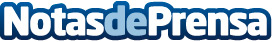 Los 10 errores más comunes al comprar luz LEDBarcelona LED: "Hay un tipo de luz LED para cada espacio, en cada ocasión y para cada estilo personal"Datos de contacto:Press Corporate Com Nota de prensa publicada en: https://www.notasdeprensa.es/los-10-errores-mas-comunes-al-comprar-luz-led_1 Categorias: Interiorismo Consumo Otras Industrias Innovación Tecnológica http://www.notasdeprensa.es